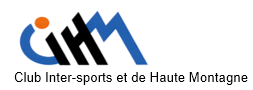 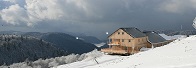 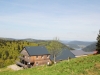 Petite semaine de randonnée en raquettes, ouvert aux personnes qui randonnent en niveau moyen c’est à dire 20 kms à Fontainebleau et avec dénivelé moyen.Sorties à la journée d’environ 5 à 6 heures en étoile à partir de 2 refuges de grand confort et au grand air Vosgien.Premier hébergement dans le chalet-refuge des 3 Fours du FFCAM. (3 nuits / chambres 4 à 6 personnes)Deuxième hébergement dans au refuge du Sotré, une ancienne marcairerie transformée, à 15mn à pied du sommet du Hohneck, à 1200m d’altitude. (2 nuits / chambres 4 à 6 personnes)Et cette petite aventure à seulement 3h30 de Paris !Selon les conditions météorologiques, randonnées en raquettes ou bien à pied à partir des deux refuges. Les courses possibles : Le Hohneck, Le Petit Hohneck, Lac de Schiessrothrieg, Le Grand Artimont, Lac de Blanchemer , Lac de la Lande , Le Reinkopf , Forêt domaniale du Herrenberg , Forêt naturelle de Frankenthal et   d’autres choix certainement .  Les dénivelés ainsi que le kilométrage seront choisis en fonction des conditions sur place et du terrain... (pentu ou faux plats…), de la neige (poudreuse, lourde, damée etc..) et des conseils de nos hôtes (gardiens …) toujours bien venus. Par nécessité je reste à l’écoute de chacun de vous pour choisir un itinéraire adapté et ce n’est pas cela qui manque autour du Hohneck Le Kastelberg. Vous pouvez également faire un petit travail de recherche si vous le souhaitez sur Géoportail ou bien IGNrando application très intuitive pour vous !IMPORTANT La liaison entre les deux refuges s’effectuera en raquettes ou bien à pied avec toutes vos affaires : SAC A DOS et RAQUETTES, CHAUSSURES DE MARCHE SI DIFFÉRENTES de celles utilisées pour la marche en raquettes.La distance est très faible.Cartographie : IGN Top25 3618 OTOrganisateurs : Sylvain Lécuyer tél : 0673602980  mail : 1956syllec@gmail.com      		 Jean Marc Bézert tél:  0618245081  mail : jeanmarcvtt@gmail.comNombre de participants : 8 personnes 		 Programme :                                                                                                                                  Jour 1 – dimanche 11 févrierRDV 08h00 à l’hôtel Formule1de Saint Dié des Vosges pour transfert taxi minibus vers le refuge des 3 Fours.Dépôt des sacs et départ pour une sortie journée raquettes. Prévoir le picnic du midi.Jour 2 et 3 – lundi et mardiSorties journées au départ du refuge des 3 Fours. Prévoir les picnic.Jour 4 – mercrediTransfert en raquettes avec toutes nos affaires du refuge des 3 Fours au refuge du Sotré. Sortie à la journée.Jour 5	- jeudiSortie journée au départ du refuge du Sotré. Prévoir le picnic.Jour 6 – vendrediSortie matinée. Retour au refuge à 13h00 pour retour en taxi minibus à Saint Dié.Transport : Le participant achète lui-même son billet de train / le minibus sera partagé (coût 25-30 €/pers)Aller : Samedi 10 février  TRAIN Départ de Paris gare de l’Est) à 18h06 Arrivée St Dié (via Nancy) 20h59 puis hébergement dans un Hôtel à St Dié Retour : Vendredi 16 février Train Départ de Saint Dié à 14h42  Arrivée à Paris gare de l’Est (via Nancy) 18h03Hébergement en ½ pension + petit-déjeunerRefuge des 3 Fours 1197mhttps://chaletrefuge3fours.Gardien(ne)s hiver :  ROMAIN GALAN Refuge du Sotré 1200mwww.refugedusotre.comL'équipement : (liste non exhaustive).Raquettes et bâtons et chaussures adaptées au froid et étanche à la neige. Nota : il ne sera pas possible de louer le matériel sur place, du fait du changement de site en cours de séjour. Venir avec du matériel loué sur votre lieu de domicile.Équipement de sécurité : sifflet, couverture de survie, frontale.Lunettes de soleil, vêtements chauds et crème solaire et pour les lèvres à mettre dans un petit sac à dos. Pharmacie personnelle.Prévoir des chaussures de randonnée en cas d'absence de neige.Chaussons ou crocs pour l’hébergement.Drap-sac ou sac de couchage. Serviette et affaires de toilettePrévoir vos 6 pique-niques, éventuelle possibilité de commander les pique-niques à l’hébergement à commander la veille. Prix du séjour :                                                                                                                  Séjour – hébergements et demi-pension – hors boissons et paniers picnic :315€ par personne – à régler à l’inscriptionTransferts taxi :environ 50 à 60€ par personne / à régler sur place en espècesNuit du samedi au dimanche à l’hôtel Formule1 : (ou autre à voir avec les participants)environ 30 à 60 € par personne / à régler sur place aux organisateursDocuments : Carte d’adhérent CIHM 2023/2024 + attestation d’assurance avec Numéro de Police à remettre au responsable Informations : auprès de Sylvain Lécuyer (aspects techniques) et Jean Marc Bézert (aspect organisation)(Sylvain absent et non joignable du 15 au 30 Décembre 2023) Les conditions d’annulation : Désistement avant le 10 janvier : trouver un remplaçant si possible, une retenue de 15€ sera faite avant remboursement.Désistement après le 10 janvier, et si pas de remplaçant trouvé, pas de remboursement des frais induits.INSCRIPTION IMPERATIVE AVANT LE 10 JANVIER 2024Bulletin d’inscriptionAu pied du Hohneck du 10 au 16 décembre 2022Inscription auprès des organisateurs après accord téléphonique.  L'inscription ne sera validée qu'après réception d’un chèque de 315€ à l’ordre de Jean Marc BEZERT accompagné du bulletin d'inscription rempli.A adresser avant le 10 janvier 2024 à :Jean Marc BEZERT 40 rue Paul Guieysse 56100 LORIENTAttention : l’adhésion au CIHM pour la saison 2023/2024 doit être obligatoirement faite avant inscription.Indispensable : être titulaire d’une attestation d’assurance valide.Chaque participant s’occupe lui-même de son billet de train après avoir obtenu l’accord des organisateurs.La réservation de l’hôtel du samedi soir à Saint Dié sera gérée par les organisateurs en fonction du nombre de personnes intéressées.A remplir en lettres capitales (une fiche par participant)Nom et prénom : ...........................................................N° adhérent CIHM 2023-2024 obligatoire ...........................................................Adresse : ...................................................................................................................................................   Code postal, ville: ...........................................................    Tél mobile: ........................................................... E-mail: ...........................................................Personne à contacter en cas  d’accident :      		Nom Prénom  ...............................................................  Parenté : …………………………………………..        	Tél : ................................................................Je souhaite dormir à l’hôtel de Saint Dié samedi soir : ……..OUI   /   NONJ’ai un régime alimentaire particulier :……OUI    /   NONJe déclare être assuré (e) pour la couverture de l’activité choisie :Assureur : .................................... N°affiliation : ....................................  Tél urgence  ....................................Une assurance facultative, couvrant les accidents corporels (assurance individuelle accident) ainsi que les frais de recherche, de secours, d’évacuation et de rapatriement est vivement conseillée. Conditions d’annulation: Voir les clauses détaillées sur le site du CIHMSi vous devez annuler votre inscription, tout désistement doit être signalé au plus tôt et par écrit à l’organisateur et fera l’objet de frais d’annulation : la retenue couvrira l’intégralité des frais engagés non récupérables avec un montant minimal forfaitaire de 15€.  Quelles que soient les modalités d’inscription, aucun report sur une autre sortie n’est possible.Les inscriptions sur liste d'attente ne font l'objet d'aucun frais d'annulation, excepté cas particulier dûment précisé.Loi Informatique et Libertés du 6 Janvier 1978 : voir notice dans la brochure du CIHM. J’accepte les conditions d’inscription et de participation contenues dans la brochure et dans la fiche technique du week-end.Je suis conscient que les organisateurs CIHM ne sont ni guides, ni moniteurs professionnels et que je suis avant tout responsable de ma propre sécurité. Néanmoins, adhérant à un groupe, je m’engage à ne pas m’isoler seul hors des pistes. J’accepte les conditions sanitaires à appliquer lors des déplacements et à l’hébergement Date : ............................................................ Signature ................................................